Publicado en  el 22/02/2016 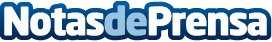 El próximo 25 de Febrero se abre una nueva convocatoria de exámenes por la Consejería de Fomento e Infrastructuras400 conductores se pondrán enfrente de un test de 100 preguntas para poder obtener el Certificado de Aptitud Profesional y que les permita conducir determinados vehículos destinados especialmente al transporte por carreteraDatos de contacto:Nota de prensa publicada en: https://www.notasdeprensa.es/el-proximo-25-de-febrero-se-abre-una-nueva Categorias: Murcia http://www.notasdeprensa.es